Конспект непосредственной образовательной деятельности для группы детей дошкольного возраста 3-4 лет на тему «Моя дружная семья». 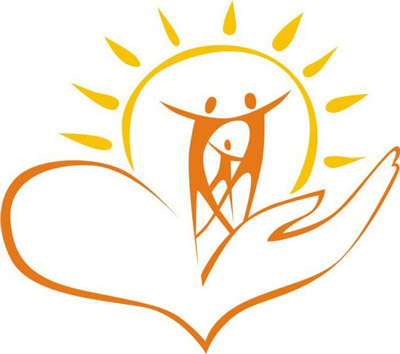 Подготовила: Старкова Н.В.Цель:  формировать представления детей о семье, её членах.Задачи:  -  Учить правильно, называть членов семьи.   -  Развивать представления о семье как о людях, которые живут вместе, любят друг друга, заботятся друг о друге.   - Формировать навыки образования существительных с уменьшительно-ласкательными суффиксами.  - Воспитывать заботливое отношение к близким людям, чувство взаимопомощи в семье.Интеграция образовательных областей: «Познавательное развитие», «Речевое развитие», «Физическое развитие».Материал: предварительно – просмотр мультсериала «Фиксики»; картинка с изображением семьи Фиксиков, картинки с изображением разных семей, семейные фото нескольких детей, загадки, стихотворения, картинки  «Домашние дела», мяч, цветок ( лепестки отдельно), мальберт, игрушка «Нолик».Содержание организованной деятельности детейОрганизационный момент.Воспитатель: Ребята, посмотрите, кто к нам пришел? Вы узнали?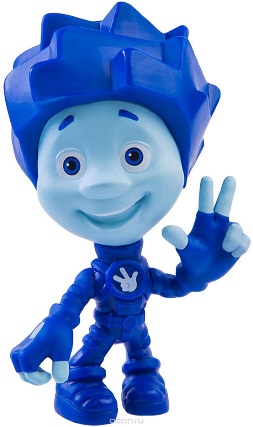 (ответы детей)Дети: Да, это Нолик! Воспитатель: Здравствуй, Нолик. Ребята, Нолик пришел к нам не с пустыми руками. Он хочет нам что-то показать.(Показ картинки с изображением всей семьи Фиксиков)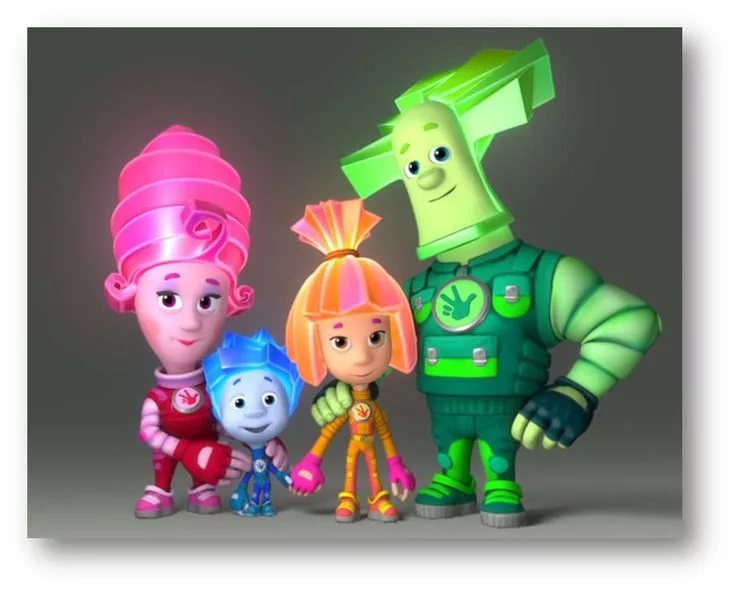 Воспитатель: Кто это, Нолик?Нолик: Здравствуйте, ребята! Послушайте стихотворение и узнаете кто это:У меня есть папа,У меня есть мама,И сестричка естьА у них есть яЭто вся моя…Дети: СемьяНолик: Верно. Это вся моя семья. Мы живем дружно и весело.Воспитатель: Семья – это самое главное в жизни каждого человека. Это близкие и родные люди. Они живут все вместе, заботятся друг о друге. Каждый в семье связан с другими особыми отношениями, которые обозначаются специальным словом. А вот каким, мы сейчас с вами отгадаем!(Воспитатель загадывает загадки, при отгадывании выставляю картинки с изображением папы, мамы и т.д)Загадки:Кто в семье высокий, смелый,Самый сильный и умелый?(Папа)В мире нет ее роднее,Справедливей и добрее.Я скажу, друзья вам прямо – Лучше всех на свете…(Мама)Лучше всех носочки вяжет,Сказку славную расскажет,Колыбельную споет,И советы нам дает(Бабушка)Он трудился не от скуки,У него в мозолях руки,А теперь он стар и сед – Мой родной, любимый … (Дед)Я у мамы не один,У нее еще есть сынРядом с ним я маловат,Для меня он – старший…(Брат)Кто любит и меня, и братца,Но больше любит наряжаться?Очень модная девчонка – Моя старшая… (Сестренка)Воспитатель: Молодцы, все загадки отгадали. А ты знаешь, Нолик, у наших детей тоже есть семьи. Правда, ребята?Дети: Да!Я приглашаю вас пройти к доске и посмотреть на фотографии разных семей. Среди фото чужих семей висят несколько фото детей.Воспитатель: А сейчас они тебе расскажут о своих семьях.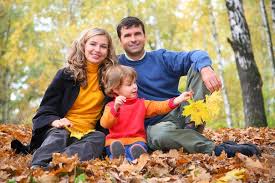 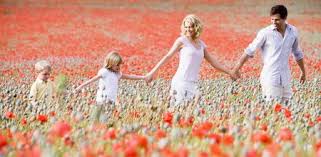 Ребенок вызывается сам. Самостоятельно пытается рассказать о своей семье, если он затрудняется, воспитатель задает наводящие вопросы:- Кто изображен на фото?- Где ты? Где мама, папа, братик, сестренка и т.п.)Дети возвращаются на коврик.Нолик: Ребята, мы в семье друг друга называем ласково. Как можно назвать ласково?(Воспитатель называет первое слово, дети продолжают)Игра с мячом «Скажи ласково»Мама – мамочка, мамуляПапа – папочка, папуляДедушка – дедуляБабушка – бабуляСын – сынок, сыночекДочь – дочка, доченькаБрат – братишка, братикСестра – сестренка, сестричкаВоспитатель: Молодцы, ребята! Ребята, дома же много домашних дел. Давайте, покажем Нолику, что делают папа и мама. Я показываю вам действие, вы называете его и показываете Малышу.Игра – имитация(Показ изображений – слайдов, с выполнением различных домашних дел)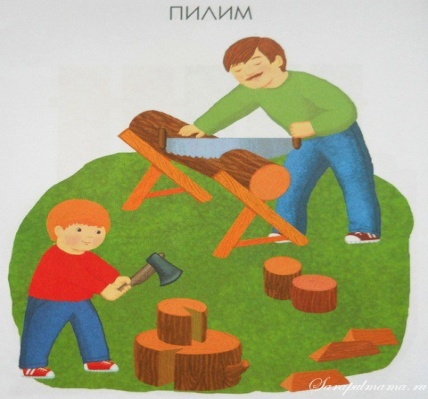 - пилить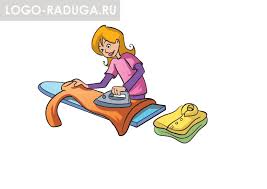 - суп варить- гвозди забивать- пылесосить- мыть посуду- шить- гладить белье- пыль вытиратьПальчиковая гимнастика «Постираем платочки»Воспитатель: Молодцы ребята, вот сколько много дел у ваших родителей. А вы им помогаете?Дети: Да!Нолик: Я тоже помогаю!Вовсе не для похвалы!Уберу свои игрушки,Сам помою руки, ушкиИ чтоб радовалась мамаПодарю я ей цветы!Воспитатель: Ребята, а давайте подарим цветок маме Нолика. Вы будете называть доброе дело (как вы помогаете), и у нас будут появляться лепесточки на цветке.Дети: Давайте(Ответы детей: поливать цветы, убирать игрушки, складывать свои вещи, мыть посуду, заправлять кровать)На каждое предложение, появляется лепесток.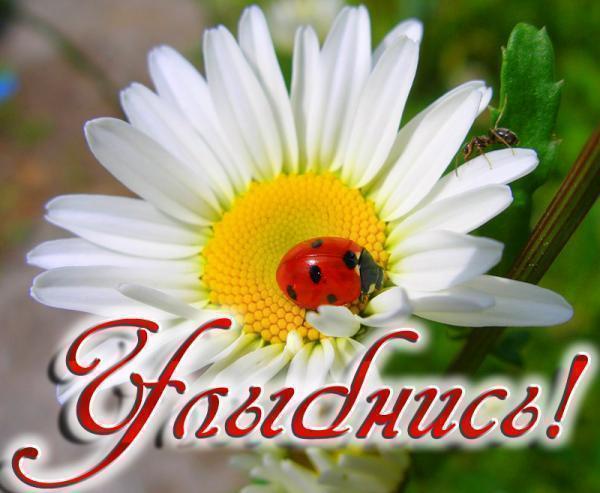 Воспитатель: Молодцы, вас всех можно смело назвать помощниками.Нолик: Спасибо, вам ребята, мне очень понравилось у вас в гостях! Но мне пора домой, к своей семье. До свидания!2. РефлексияКто приходил к нам в гости?О чем мы с вами сегодня говорили? Что вам больше всего понравилось и запомнилось?